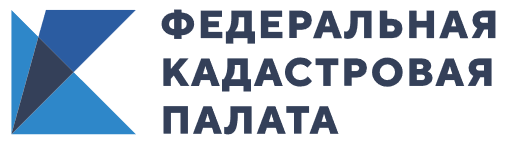 Кадастровая палата по Бурятии ответила на вопросы гражданВ рамках мероприятий к празднованию 20-летия Федеральной Кадастровой палаты филиал ведомства  по Бурятии провелнеделю правовой помощи жителям региона. Горячая линия работала ежедневно с 13:00 до 15:00 часов. Всего по вопросам предоставления сведений, содержащихся в Едином государственном реестре недвижимости (ЕГРН), поступило 67 звонков от граждан. Граждане интересовались, какой вид выписки необходимо заказать, чтобы получить ту или иную информацию об объекте недвижимости, каким способом можно подать запрос о предоставлении сведений, содержащихся в ЕГРН, сколько стоит выписка из ЕГРН.По вопросам подачи документов для регистрации и постановки на кадастровый учёт объектов недвижимости, находящихся в других регионах России, и по предоставлению услуг в рамках выездного обслуживания и курьерской доставки документов обратились 174  гражданина. Горячая телефонная линия проводилась в целях повышения услуг, оказываемых Кадастровой палатой. Профессиональные консультации в ходе горячей линии предоставлялись на безвозмездной основе. 